Publicado en Sigüenza el 14/12/2018 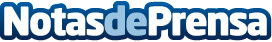 Una foto de Laura Laguna gana el concurso en Facebook #BuenasCostumbres Fue una iniciativa paralela a la celebración de las III Jornadas Micológicas, apoyándola desde esta red social. El jurado estuvo compuesto por Avelina Melús, representante de la Oficina de Turismo de Sigüenza, por Javier Munilla, presidente de la Sociedad Micológica de Sigüenza y por Pedro López Arce, diseñador gráfico. Además, también se tuvieron en cuenta, en el baremo final de la elección de ganadores los votos de los internautasDatos de contacto:Ayuntamiento de SigüenzaNota de prensa publicada en: https://www.notasdeprensa.es/una-foto-de-laura-laguna-gana-el-concurso-en Categorias: Fotografía Gastronomía Castilla La Mancha Turismo Oficinas Patrimonio http://www.notasdeprensa.es